ЗАКЛЮЧЕНИЕпо результатам публичных слушаний по проекту постановления мэрии города Новосибирска «Опроекте межевания территории квартала 030.01.01.01 в границах проекта планировки территории, ограниченной улицами
Трикотажной, Фрунзе, Ипподромской и полосой отвода железной
дороги, в Дзержинском районе»В целях выявления, учета мнения и интересов жителей города Новосибирска, в соответствии с Градостроительным кодексом Российской Федерации, Федеральным законом от 06.10.2003 № 131-ФЗ «Об общих принципах организации местного самоуправления в Российской Федерации», решением городского Совета Новосибирска от 25.04.2007 № 562 «О Положении о публичных слушаниях в городе Новосибирске», были проведены публичные слушания.Постановление мэрии города Новосибирска от 31.08.2016 № 3948 «О назначении публичных слушаний по проекту постановления мэрии города Новосибирска «О проекте межевания территории квартала 030.01.01.01 в границах проекта планировки территории, ограниченной улицами Трикотажной, Фрунзе, Ипподромской и полосой отвода железной дороги, в Дзержинском районе» (далее Постановление о публичных слушаниях) было опубликовано в Бюллетене органов местного самоуправления города Новосибирска от 01.09.2016 № 35 и размещено на официальном сайте города Новосибирска.Публичные слушания по проекту Постановления о публичных слушаниях проведены 23 сентября 2016 года.В процессе проведения публичных слушаний по проекту Постановления о публичных слушаниях были заслушаны предложения приглашенных экспертов и иных участников публичных слушаний.По результатам проведения публичных слушаний сделано следующееЗАКЛЮЧЕНИЕ:Считать состоявшимися публичные слушания по проекту постановления мэрии города Новосибирска «О проекте межевания территории квартала 030.01.01.01 в границах проекта планировки территории, ограниченной улицами Трикотажной, Фрунзе, Ипподромской и полосой отвода железной дороги, в Дзержинском районе». Процедура проведения публичных слушаний по проекту постановления мэрии города Новосибирска «О проекте межевания территории квартала 030.01.01.01 в границах проекта планировки территории, ограниченной улицами Трикотажной, Фрунзе, Ипподромской и полосой отвода железной дороги, в Дзержинском районе» осуществлена в соответствии с Градостроительным кодексом Российской Федерации, Федеральным законом от 06.10.2003 № 131-ФЗ «Об общих принципах организации местного самоуправления в Российской Федерации» и Положением о публичных слушаниях в городе Новосибирске, принятым решением городского Совета Новосибирска от 25.04.2007 № 562.Проект постановления мэрии города Новосибирска «О проекте межевания территории квартала 030.01.01.01 в границах проекта планировки территории, ограниченной улицами Трикотажной, Фрунзе, Ипподромской и полосой отвода железной дороги, в Дзержинском районе» получил положительную оценку и рекомендуется к утверждению с учетом предложений, одобренных экспертами: Откорректировать виды разрешенного использования земельных участков в соответствии с Решением Совета депутатов города Новосибирска от 02.12.2015 № 94 «О внесении изменений в решение Совета депутатов города Новосибирска от 24.06.2009 № 1288 «О правилах землепользования и застройки города Новосибирска», вступающим в силу 01.10.2016. Внести соответствующие изменения в приложения.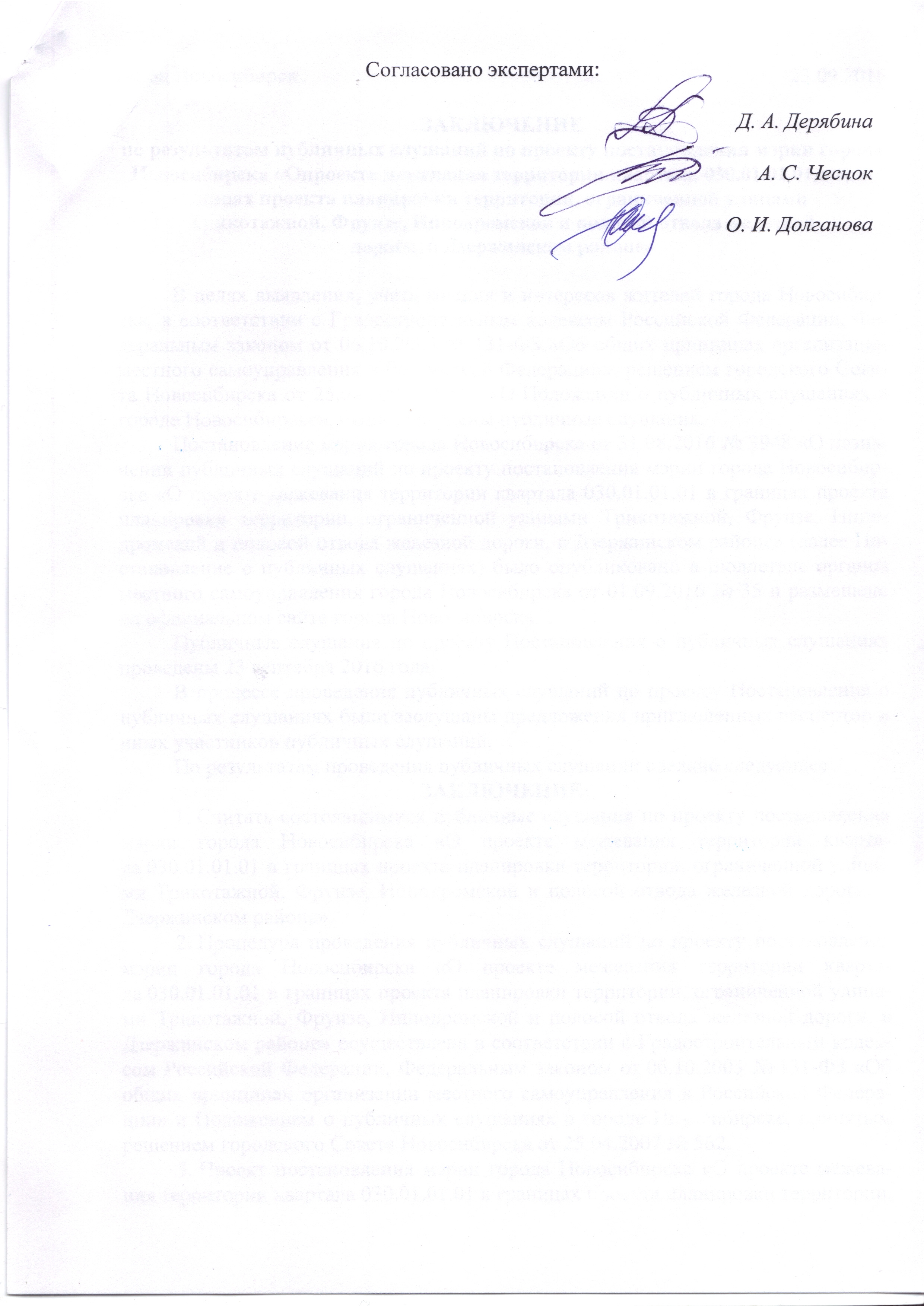 город Новосибирск23.09.2016Председатель организационного комитета по проведению публичных слушаний по проекту постановления мэрии города Новосибирска «О проекте межевания территории квартала 030.01.01.01 в границах проекта планировки территории, ограниченной улицами Трикотажной, Фрунзе, Ипподромской и полосой отвода железной дороги, в Дзержинском районе», заместитель начальника Главного управления архитектуры и градостроительства мэрии города НовосибирскаВ. Н. СтолбовСекретарьЕ. А. КолесневаСогласовано экспертами:Д. А. ДерябинаА. С. ЧеснокО. И. Долганова